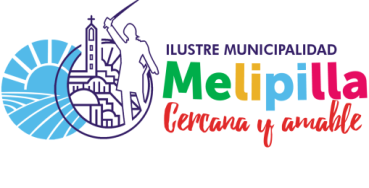      N°_________Fecha: ______/_______/_________CARTA DE MANIFESTACIÓN DE VOLUNTAD PARA ACOGERSE A LOS BENEFICIOS DE LA LEY N°21.207.Nombre del contribuyente o Razón Social: __________________________________________________________________________ ______________________________RUT  _____________________________  Teléfono ___________________________Giro Patente Comercial__ ________________________________________________Dirección Patente   ______________________________________________________ROL Patente  __________________________________________________________Representante legal  _____________________________________________________RUT _________________________________________________________________Con plena capacidad para tomar decisiones, actuando libremente y después de una cuidadosa reflexión, expreso y otorgo mi voluntad para quedar bajo el resguardo de los beneficios otorgados por la Ley 21.207, eligiendo solo uno de los siguientes beneficios (marcar con una X) :A)_____Postergar a las Mipymes, hasta en tres meses y sin multas ni intereses, las fechas de pago señaladas en el artículo 29 del decreto Nº 2.385, de 1996, del Ministerio del Interior, que fija el texto refundido y sistematizado del decreto ley Nº 3.063, de 1979, sobre Rentas Municipales, de las cuotas anuales o semestrales de patentes municipales indicadas en el inciso primero de este artículo.Indicar plazo desde Julio hasta 31 de octubre 2020, _________________, plazo máximo postergar 31 de Octubre de 2020.-B)_____Autorizar a las Mipymes el pago de las cuotas anuales o semestrales de la patente municipal, hasta en seis cuotas mensuales iguales y sucesivas, sin multas ni intereses. (Al seleccionar este beneficio, será citado para  asistir de manera presencial a Tesorería Municipal para firmar el convenio de pago)Me comprometo a cumplir fielmente con lo estipulado en la presente carta.,Jefa Departamento de						Firma contribuyente   Rentas y Patentes						              Nombre y RUT